Notification regarding the Board of Management’s review of the Child Safeguarding StatementTo:________________________________ The  Management of _ wishes to inform you that: • The Board of Management’s annual review of the school’s Child Safeguarding Statement was completed at the Board meeting of . • This review was conducted in accordance with the “Checklist for Review of the Child Safeguarding Statement” published on the gov.ie websiteSigned _____________________________________ Date __________Chairperson, Board of Management Signed _____________________________________ Date _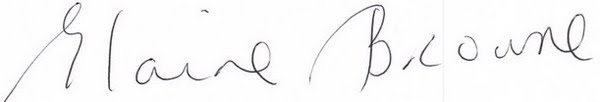 Principal/Secretary to the Board of Management